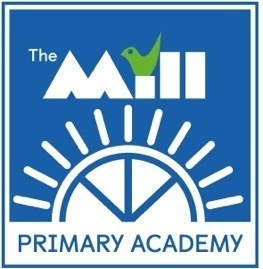 www.themill-tkat.org Year 4 - Term 1 - Homework MedleyChoose your homework from the menu below:The Peri-ometer suggests the difficulty or challenge the homework may offer. You are expected to complete at least one task each week.You should attempt at least one ‘EXTRA HOT’ task!Art / DesignDesign and make a Roman outfit for a slave and/ or a rich personORMake a model of a Roman road showing different layersWritingWrite a diary entry from someone in a British village which gets taken over by the Romans.ResearchFind a Roman recipe.  Create this recipe and take a photo to show your creation. (Write the recipe to go with your photo in case others would like to have a go)Art / ResearchMake a Roman shield out of cardboard - research the style and colours carefullyWriting / ResearchWrite a story with a Roman theme, maybe something linked to an object.  This could be present day set in museum or linked to an artefact in your home.History / GeographyFind as many countries as possible that the Romans invaded. Draw their flags and write a sentence to go with each flag.Art / DesignDraw/paint a picture of something from Romans times e.g. a Roman banquet, or chariot racing.  Write a caption to go with it.MathsWrite a secret message in Roman numerals (with an alphabet key) i.e. I=A, II=B, III=CORCreate a maths work sheet for Roman children, making sure you use Roman numerals in your calculations.ResearchMake a list of objects that we would use now, that the Romans used, and an object we don't use now.Art / DesignDesign a Roman maze using reflective symmetry.Homework is set every Friday and is expected to be returned by the following Wednesday. Along with this Homework Medley you will be expected to practise and learn your weekly spellings and times tables, and complete the maths tasks specific to that week’s learning.Homework is set every Friday and is expected to be returned by the following Wednesday. Along with this Homework Medley you will be expected to practise and learn your weekly spellings and times tables, and complete the maths tasks specific to that week’s learning.Homework is set every Friday and is expected to be returned by the following Wednesday. Along with this Homework Medley you will be expected to practise and learn your weekly spellings and times tables, and complete the maths tasks specific to that week’s learning.Homework is set every Friday and is expected to be returned by the following Wednesday. Along with this Homework Medley you will be expected to practise and learn your weekly spellings and times tables, and complete the maths tasks specific to that week’s learning.